آموزش و کارگاه احیاء قلبی ریوی پایه 2015آموزش و کارگاه کنترل عفونتآموزش حقوق گیرندگان خدمتآموزش آتش نشانی و اطفاء حریقنحوه كار با كپسول هاي اطفاء حريق و مانور عملي اطفاء حريق  آموزش مدیریت بحران در بیمارستان و مانور Drillآموزش ایمنی و سلامت شغلیآموزش مدیریت خطرآموزش ایمنی بیمارآموزش بهداشت محیط و مدیریت پسماندآموزش محاسبات داروييآموزش CPR پیشرفته 2015شناسايي بيماران بدحالآموزش دفیبریلاتورآموزش مقدماتی ونتیلاتور آموزش روشهای ساکشن استريلدوره بازآموزي كمك بهياريآموزش انواع روشهای گاواژ و تغذیهاصول پیشگیری و مراقبت از زخم بسترآموزش گزارش نویسی فرآيند پرستاريآموزش دستورالعمل داروهاي پرخطر و حياتيكارگاه آموزشي مراقبت از زخم و استوميآموزش انواع تریاژ  START-ESIآموزش شروع تغذيه با شير مادر در ساعت تولد اول(رفتار سازماني) فرهنگ سازمانيآموزش مديريت ارزيابي ريسك و گزارش عملكردمراقبت هاي پرستاري در بيماريهاي اورولوژيمراقبت هاي پرستاري در بيماران سوختگي و جراحي هاي گوارش تحتانيمراقبت هاي پرستاري در بيماريهاي جراحي هاي گوارش فوقانيمراقبت هاي پرستاري در بيمارانENT – ارتوپديمراقبت هاي پرستاري در اورژانس هاي بيماريهاي قلبي مراقبت هاي پرستاري در بيماريهاي جراحي قلب و مراقبت از بيمار پس از جراحي قلبمراقبت هاي پرستاري در آنژيوگرافي و آنژيوپلاستي- روش هاي درماني و تشخيصي- عوارضمراقبت هاي پرستاري پس از آنژيوگرافي و آنژيوپلاستي و كنترل عوارضمراقبت هاي پرستاري در مسموميت هاي دارويي و شيميايي- گزيدگي هامراقبت هاي پرستاري در اورژانس هاي مامايي و بيماريهاي زنان ROP- غربالگري در نوزاداناجتناب از اتصالات نادرست سوند و لوله هاهموويژلانسآموزش به بيمارمراقبت هاي پرستاري در بيماريهاي تنفسيانديكاسيونهاي دياليز و مراقبت از بيمار در حين دياليز و مراقبت از كاتترهامراقبت هاي پرستاري در بيماريهاي اطفال- درمانمراقبت هاي پرستاري در بيماريهاي سرطان و كموتراپيفرآيندهاي مربوط  به استريليزاسيون و دستورالعملهاي مرتبطمراقبت هاي پرستاري در انواع جراحي هاي اسكوپيكمراقبت هاي پرستاري بعد از بيهوشيمراقبت هاي پرستاري در انواع پروسيجرهاي آندوسكوپيآموزش كليه فعاليت هايي كه در اكو انجام مي شودPFTمراقبت هاي پرستاري در سنگ شكني و يورودايناميكپيشگيري و مراقبت از زخم بسترنحوه استفاده از داروهاي ترالي احياء مديريت پرستاري                                                          سوپروايزر آموزشي                      سركار خانم طاهره خسروي                                                      سركار خانم اردلاندفتر آموزش و اعتباربخشي بيمارستان مهر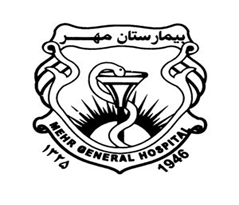 ليست نيازهاي آموزشي بيماران بخش ...................... سال .....................امضاء سرپرستار:                                                                                                                         امضا رابط آموزش به بيمار:رديفنوع بيماري يا پروسيجرآموزش مورد نياز